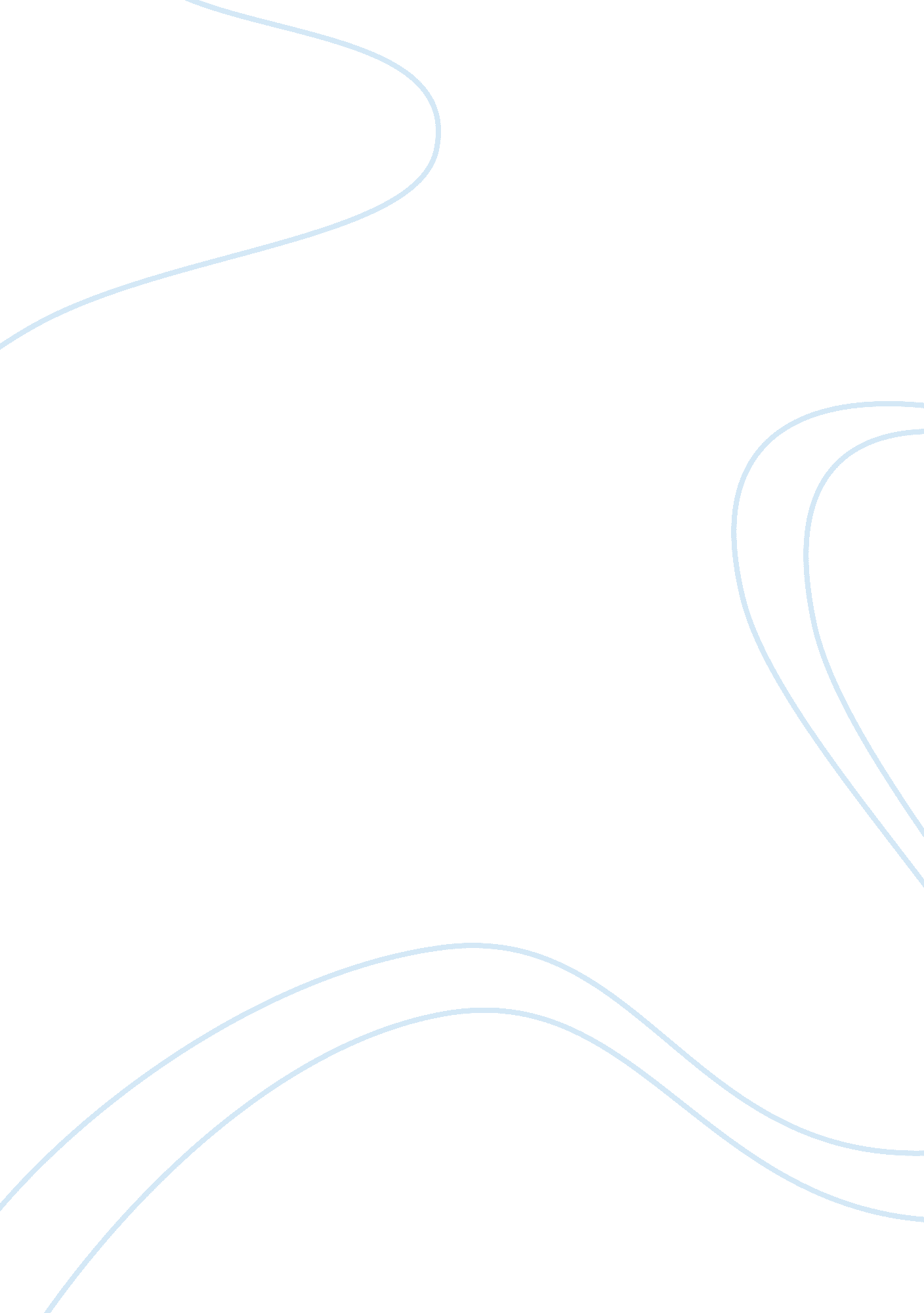 Estimate the cost of a projectBusiness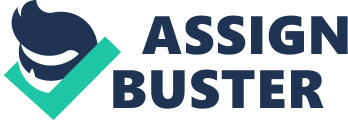 Estimate of Cost Project The present project comes with two major forms of cost. These are monetary cost and non-monetary cost. Examples if non monetary include time and energy. There is indeed no way that such costs can be overlooked as they go a long way to have indirect monetary repercussions. For instance the time spent on a particular activity in the project could be used in a direct money making venture. The same goes for the energy used in undertaking an activity in a particular venture. Having said this, the non-monetary cost aspects of the project shall be quantified and included in the estimate of cost. For each itemized activity also, a very detailed consideration is made with regards to the duration that the project members had to take to complete the activity. It is for this reason that a decomposed version of the work breakdown structure would be used. It is also important to note that before the final values of costs were reached, a comprehensive cost management plan was put in place to ensure that the final values are the best market values available. 
ACTIVITY 
ESTIMATED DURATION 
MONETARY VALUE (expressed in USD) 
NON-MONETARY VALUE (quantified time and energy expressed in terms of high, medium or low prorioty) 
ESTIMATED COST (MONETARY + NON-MONETARY) 
Feasibility study 
7 days 
7000 
High 
7900 
Development of project charter 
2 days 
30 
Medium 
35 
Conference on project charter 
2 days 
300 
Low 
320 
Project sponsor approval 
1 day 
20 
Medium 
23 
Seeking and securing of sponsorship 
4 days 
5000 
High 
5500 
Preparation of scope statement 
2 days 
200 
Medium 
220 
Formation of project team 
1 day 
100 
Low 
110 
Project team conference 
2 days 
300 
Medium 
330 
Team’s official planning 
5 days 
- 
High 
30 
Official Plan submission 
1 day 
30 
Low 
31 
Approval of plan 
1 day 
- 
Medium 
30 
Project inauguration meeting 
1 day 
300 
High 
330 
Project inauguration 
1 day 
500 
Low 
520 
Verification of user requirements 
3 days 
300 
High 
390 
System Designing 
3 days 
500 
High 
590 
Procurement execution 
14 days 
11, 000 
High 
11700 
Installation and Testing of Engines 
20 days 
1, 500 
High 
2, 300 
Project Management 
28 days 
3, 000 
High 
3, 300 
Quality Control 
28 days 
2, 000 
Medium 
2, 200 
Risk Management 
28 days 
1, 000 
Medium 
1, 100 
Update of Project delivery 
7 days 
300 
Medium 
330 
Project Auditing 
7 days 
500 
High 
580 
Evaluation of Project 
4 days 
200 
Medium 
220 
Archiving of files and documents 
5 days 
200 
Low 
210 
TOTAL 
34, 280 
38299 
From the cost estimation, it can be seen that the present project is a high risk project in the sense that it involves a lot of cost. To mitigate the possible scenario of higher cost, it is admonished that the procurement stage, which entails the highest cost should be deprived of sole sourcing. The company ought to open up a public procurement bidding process to ensure that the company gets very good value for the project. It is also admonished that as much as possible, the company should depend on internal labor instead of external labor. This will actually go a long way to ensure that non-monetary costs are cut down. 
REFERENCE LIST 
Luther T. A (2009). Economic Mastery in times of Global Crisis. Multimedia Press Limited: Chicago 
Project Management Documents (2012) Work Breakdown Structure (WBS) Template. Accessed April 11, 2012 from http://www. projectmanagementdocs. com/templates/work-breakdown-structure-wbs. html 
Tomhill R. (2008). Innovation for new Economic Dispensation. Ultimate Press Limited: Cairo 